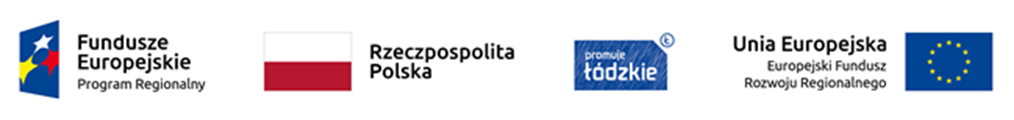 Lista wniosków o dofinansowanie ocenionych pozytywnie pod względem oceny merytorycznej dla naboru 
Nr RPLD.04.03.02-IZ.00-10-001/19 w ramach Osi priorytetowej IV Gospodarka Niskoemisyjna Działanie IV.3 Ochrona powietrza Poddziałanie IV.3.2 Ochrona powietrza Regionalnego Programu Operacyjnego Województwa Łódzkiego 
na lata 2014-2020.Lp.Numer WnioskuNazwa WnioskodawcyTytuł projektuCałkowita wartość projektuDofinansowanieWnioskowane dofinansowanie z EFRRDofinansowanie narastającoProcent przyznanych punktów1WND-RPLD.04.03.02-10-0003/19Gmina CzarnocinCentrum Edukacji Ekologicznej "EKOSFERA" - budowa demonstracyjnego, pasywnego budynku użyteczności publicznej w Czarnocinie6 829 944,00   4 560 297,36   4 560 297,36   4 560 297,36   84,06%2WND-RPLD.04.03.02-10-0005/19Spółdzielnia Mieszkaniowa Lokatorsko - Własnościowa "CENTRUM"Wymiana lokalnej kotłowni węglowej na gazową1 201 710,00   719 371,21   719 371,21   5 279 668,57   83,33%3WND-RPLD.04.03.02-10-0019/19Gmina SulejówBudowa Przedszkola Miejskiego w standardzie pasywnym wraz z zagospodarowaniem działki nr ewid. 81 przy ul. Opoczyńskiej w Sulejowie8 609 541,70   5 382 883,51   5 382 883,51   10 662 552,08   81,16%4WND-RPLD.04.03.02-10-0022/19Gmina BiałaczówWymiana źródeł ciepła na terenie gminy Białaczów4 807 946,00   3 697 813,57   3 697 813,57   14 360 365,65   80,00%5WND-RPLD.04.03.02-10-0026/19Akademia Humanistyczno-Ekonomiczna w ŁodziBudowa pasywnego demonstrcyjnego budynku dydaktycznego Akademii Humanistyczno-Ekonomicznej w Łodzi9 480 634,872 998 412,772 998 412,7717 358 778,42   79,71%6WND-RPLD.04.03.02-10-0002/19GMINA PIĄTEKBUDOWA PASYWNEGO BUDYNKU PRZEDSZKOLA W PIĄTKU5 877 605,00   3 926 894,09   3 926 894,09   21 285 672,51   76,81%7WND-RPLD.04.03.02-10-0024/19GMINA KAMIEŃSKPrzebudowa kotłowni węglowej na gazową w budynku Publicznej Szkoły Podstawowej w Kamieńsku887 576,50   604 908,08   604 908,08   21 890 580,59   75,56%8WND-RPLD.04.03.02-10-0001/19Politechnika ŁódzkaMODERNIZACJA OŚWIETLENIA ZEWNĘTRZNEGO Z WYKORZYSTANIEM URZĄDZEŃ ENERGOOSZCZĘDNYCH I EKOLOGICZNYCH1 757 145,60   1 220 937,28   1 220 937,28   23 111 517,87   72,00%9WND-RPLD.04.03.02-10-0028/19Gmina RadomskoModernizacja oświetlenia ulicznego na terenie Gminy Radomsko1 283 800,00   887 178,86   887 178,86   23 998 696,73   68,00%10WND-RPLD.04.03.02-10-0018/19Gmina DalikówBudowa oświetlenia publicznego na terenie gminy Dalików1 930 755,60   1 334 262,00   1 334 262,00   25 332 958,73   66,67%11WND-RPLD.04.03.02-10-0004/19Gmina RząśniaBudowa Gminnego Ośrodka Zdrowia w Rząśni w systemie budownictwa pasywnego5 240 421,97   2 772 671,27   2 772 671,27   28 105 630,00   65,22%12WND-RPLD.04.03.02-10-0008/19Gmina DrzewicaBudowa budynku Klubu Sportowego MGKS Drzewica 
w technologii pasywnej2 883 601,72   1 363 447,00   1 363 447,00   29 469 077,00   65,22%13WND-RPLD.04.03.02-10-0014/19Gmina SulmierzyceBudowa żłobka w technologii pasywnej w miejscowości Sulmierzyce5 502 765,723 226 691,093 226 691,0932 695 768,09   65,22%14WND-RPLD.04.03.02-10-0030/19Gmina PrzedbórzModernizacja ledowego oświetlenia na terenie Gminy Przedbórz191 832,83   132 567,39   132 567,39   32 828 335,48   62,67%15WND-RPLD.04.03.02-10-0017/19Caritas Archidiecezji ŁódzkiejBudowa pasywnego ośrodka rehabilitacyjno-wypoczynkowego Caritas Archidiecezji Łódzkiej w Drzewocinach14 740 302,95   9 361 222,37   9 361 222,37   42 189 557,85   60,87%16WND-RPLD.04.03.02-10-0027/19Miasto RadomskoModernizacja oświetlenia miejskiego na terenie Miasta Radomska3 510 302,721 568 056,79   1 568 056,79   43 757 614,64   60,00%RAZEMRAZEMRAZEMRAZEM74 735 887,1843 757 614,6443 757 614,64